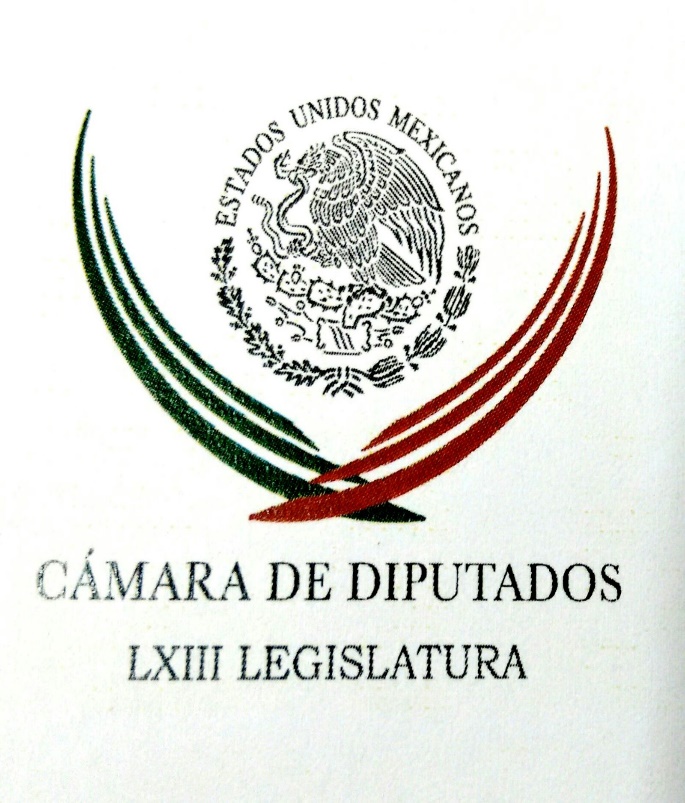 Carpeta InformativaPrimer CorteResumen: Promueve PVEM participación activa de padres en enseñanza de sus hijosMeade ofrece construir un México unidoFactura que filtró Hacienda a Reforma por 58mdp es apócrifa: AMLOJavier Duarte se defiende; "me duele en el alma la persecución de Yunes a mi familia"Eleva Banxico a 7.75% su tasa de referencia22 de junio de 2018TEMA(S): Trabajo LegislativoFECHA: 22/06/2018HORA: 07:15NOTICIERO: ExcélsiorEMISIÓN: Primer CorteESTACION: OnlineGRUPO: Imagen0Promueve PVEM participación activa de padres en enseñanza de sus hijosEl Partido Verde Ecologista de México (PVEM) busca respaldar a las madres y a los padres de familia para que apoyen a sus hijos en diferentes actividades escolares y cuando se presente alguna urgencia médica, sin que por ello se les descuente de su salario, ya que la participación conjunta de madres, padres y docentes contribuye a mejorar el rendimiento académico y aumentar la autoestima de los menores.La diputada ecologista, María Ávila Serna, explicó que su propuesta -que es una de las cinco iniciativas que ha presentado su partido- promueve la participación activa de los papás en la educación de sus hijos, no sólo para reforzar la enseñanza y el buen desempeño escolar de los menores, sino también para atender una emergencia médica.La falta de tiempo y la carga de trabajo limitan a los padres de familia involucrarse en la educación de sus hijos, por lo que esta propuesta contribuye a que ellos intervengan en el desarrollo educativo de sus hijos”, agregó la legisladora del Verde.Ávila Serna explicó que de acuerdo con estudios del Consejo Nacional de Fomento Educativo (CONAFE) el apoyo familiar es uno de los aspectos fundamentales para lograr el éxito en adolescentes y niños, pues añade importantes beneficios individuales y colectivos.“En el Partido Verde queremos apoyar a los jefes de familia para que participen en las actividades escolares de sus hijos, por ello proponemos que no se les descuente el día o se les despida por atender actividades académicas y urgencias médicas de los alumnos” concluyó la ecologista. Duración 00’’, nbsg/m. INFORMACIÓN GENERALTEMA(S): Información GeneralFECHA: 22/06/18HORA: 00:00NOTICIERO: MVS NoticiasEMISIÓN: Primer CorteESTACIÓN: OnlineGRUPO: MVSMeade ofrece construir un México unidoJosé Antonio Meade Kuribreña, candidato presidencial de la Coalición Todos por México, aseguró que ve un país unido, el cual va a ser construido en conjunto con toda la ciudadanía.A pocos días de que se realice la jornada electoral, el aspirante señaló a través de un mensaje en sus redes sociales, que ve “a un México unido, no dividido; a un México ganador, no perdedor; a un México que resuelve sus problemas y que avanza, no que retrocede”.“A ese México lo vamos a construir juntos #VotaMeade”, pidió a los electores, a quienes les ha pedido contrastar los proyectos de los aspirantes, sobre todo aquellos que ofrecen volver al pasado. ys/m.TEMA(S): Información GeneralFECHA: 22/06/2018HORA: 08:00NOTICIERO: FórmulaEMISIÓN: Primer CorteESTACION: OnlineGRUPO: Fórmula0Factura que filtró Hacienda a Reforma por 58mdp es apócrifa: AMLODe acuerdo con el diario Reforma, la Unidad Técnica de Fiscalización del Instituto Nacional Electoral (INE) reveló un presunto pago de 58 millones de pesos del Comité de Morena en Tabasco por la impresión de 20 mil ejemplares de su periódico Regeneración.Al respecto, el candidato de Morena a la Presidencia, Andrés Manuel López Obrador, respondió y acusó al periódico de ser "emblema de la prensa conservadora, fifí, no es capaz de rectificar cuando difama, como lo hizo ayer con el supuesto pago de MORENA de 58 millones. En su código de ética no importa la verdad, sino los intereses y la ideología que representan. Mejor seamos libres".Antes, en su cuenta de Facebook, el político tabasqueño aseguró que es falsa la nota difundida en el ese diario y pidió que "ojalá lo reconozcan en el mismo espacio y con igual número de palabras".Aseguró que enviaría al diario "la copia de la factura y el cheque, que no es de 58 millones sino de 58 mil pesos", como se informó. Y agregó que "la factura que les filtró (la Secretaría de) Hacienda es apócrifa. Un periódico verdaderamente independiente, aunque sea conservador, está obligado a decir la verdad".López Obrador aseguró que entiende que "están enojados, de mal humor, corajudos, porque su candidato (Ricardo) Anaya no levantó y reitero que el uso de la réplica no implica autoritarismo ni intolerancia, sino libre debate y democracia". Duración 00’’, nbsg/m. TEMA(S): Información GeneralFECHA: 22/06/18HORA: 00:00NOTICIERO: MVS NoticiasEMISIÓN: Primer CorteESTACIÓN: OnlineGRUPO: MVS0Admite 'El Bronco' ser 'chapulín'; si EPN es responsable, le 'mocharía' la manoEl candidato independiente a la Presidencia de la República, Jaime Rodríguez admitió que “es un chapulín” al haber dejado la gubernatura de Nuevo León para competir por la Primera Magistratura del país.También señaló que si el presidente Enrique Peña es responsable por cometer algún delito, le “mocharía” la mano.Lo anterior, al participar en la Tercera Plática Bronca, en la que charló con actores, actrices, cantantes, conductores de televisión y personalidades del deporte, quienes lo cuestionaron directamente y en algunos casos sin rodeos, sobre el modo en que obtuvo la candidatura independiente y las sanciones que le ha impuesto la autoridad electoral.Al ser consultado sobre temas polémicos como el “moche de manos”, el aborto y la situación de los penales en el país, “El Bronco” también dio algunas respuestas polémicas.Rodríguez Calderón insistió en justificar sus razones para competir por la Presidencia de la República.Admitió que cuando buscaba la gubernatura de Nuevo León, repudió a los “chapulines” de los partidos políticos, y después, cuando se decidió a ir por la Presidencia, se convirtió en uno de ellos, aunque en modalidad independiente.“¿Qué se puede esperar si dejó usted botado a Nuevo León, y a toda la gente que confió y votó por usted hace tres años? O sea, prácticamente usted es un chapulín”, apuntó el conductor de televisión y actor, Paul Stanley.“Sí, si soy, tomé una decisión. Yo dije es en mi campaña, para ser candidato a gobernador, en el camino reflexioné, México necesita un golpe de timón y vi que nadie se iba a atrever. Y dejé evidentemente la posición cómoda de ser gobernador de un estado poderoso, le pedí permiso a la gente de Nuevo León”, y aunque persisten los reclamos, argumentó, la mayoría lo “perdonó” y le dio “la chanza” que les solicitó.Algunos otros cuestionamientos fueron tajantes, como el del propio Stanley y la actriz Lorena Herrera, quienes le preguntaron si realmente valía la pena la “locura” de seguir con la candidatura si sabe que va en último lugar o tiene la doble intención de posteriormente, formar su propio partido político.“Pero, perdón, ¿valió la pena esta locura porque, o sea, hoy por hoy es el candidato que va más abajo? Realmente tiene una doble finalidad, por eso le dije ¿podría hacer después un partido político?”, planteó Stanley.“Mira, vale la pena porque hoy estoy con ustedes tratando de hacer esta reflexión. Todo vale la pena cuando lo intentas”, indicó “El Bronco”.“Pero es jugar a perder, es jugar a perder”, atajó la actriz y cantante.“No importa, pero te hago reflexionar”, reviró el candidato, para salir del paso.“¿Le cortaría la mano a Peña Nieto?”, lanzó la actriz Betty Monroe.“Si es culpable”, indicó Rodríguez.“¿La Casa Blanca no lo dice?”, agregó ella.“Ahorita te contesto en la réplica”, dijo el abanderado para zafarse del tema.“¿Sí o no?”, lo retó Monroe, pero “El Bronco” ya no contestó.En la más dinámica de las tres Pláticas Broncas, en la dinámica de preguntas rápidas, respondió que acabaría con el narcotráfico, aunque no explicó cómo; añadió que sigue temiendo por su vida.Sin rodeos, el luchador Blue Demon le habló de las sanciones de la autoridad electoral por el financiamiento ilícito a su campaña, en la recolección de firmas.Cómo ofrece combatir la corrupción, si se encontraron irregularidades en su campaña, inquirió el deportista.Allí, el candidato dijo sentir que el Instituto Nacional Electoral (INE) y el Tribunal Electoral del Poder Judicial de la Federación (TEPJF), lo persiguen y “la traen” en su contra, pues ya demostró que no cometió ningún ilícito.Aseveró que no ha sido castigado, sino que le impusieron una multa con la que no está de acuerdo y piensa denunciar ante instancias internacionales.Reiteró que a su consideración, haber retirado recursos de sus empresas, para pasarlos a sus cuentas personales y de allí, aportarlos a la campaña no es ilegal, aunque el INE calificó esos movimientos como “triangulación”.En términos más amables, Demon también le preguntó que si pierde la elección, estaría dispuesto a “unirse” al ganador. Afirmó que regresará al gobierno de Nuevo León y desde allí, “ayudaría” al que gane.También le preguntaron por qué “odia” al candidato Andrés Manuel López Obrador, a lo que respondió que “no lo odia”, pero “le cae gordo”. “Si gana lo voy a ayudar”, recalcó.Respecto a la propuesta de mutilar las manos de servidores públicos corruptos y ejecutar a narcotraficantes, secuestradores, asesinos y violadores, Betty Monroe le preguntó por qué cree que la violencia en el país, terminará con medidas “violentas” como las referidas.La ley es muy laxa y tiene que ser estricta, pero “no soy violento”, defendió.Al expresar su opinión sobre la situación de las cárceles en México, manifestó que en México, a diferencia de otros países como Estados Unidos, se dan licencias con las que no está de acuerdo, como la visita conyugal.Los penales mexicanos “parecen moteles”, porque se privilegian los derechos humanos, apuntó.En México, abundó, “la mamá le lleva al hijo el teléfono, le lleva droga” y si la autoridad detiene a la mamá, agregó, se arman las protestas sociales y ante eso, “hay que ser mucho más duros”, consideró.Respecto a si estaría dispuesto a regular el uso de internet en el país, afirmó que cree en la libertad de expresión, pero se pronunció a favor de “sancionar” a quienes denigren a través de internet a terceros. “El Bronco” fue consultado sobre temas como migración, las mayorías en el Congreso, el deporte, si sus propuestas son viables,Al responder, aprovechó para presentar sus principales propuestas como la de terminar con el asistencialismo, quitar a los “huevones” del gobierno, incrementar el Fondo para la Frontera, “mochar las manos”, nombrar a un empresario como Secretario de Hacienda, bajar el ISR y el IVA, fomentar el deporte en todo el estado,Explicó que para administrar del modo adecuado al país, el gobierno tendría que manejarse como si fuese una empresa, reduciendo gastos innecesarios, eliminando dependencias federales que complican las decisiones y adelgazando la burocracia gubernamental. ys/mTEMA(S): Información GeneralFECHA: 22/06/2018HORA: 06:51NOTICIERO: FórmulaEMISIÓN: Primer CorteESTACION: OnlineGRUPO: Fórmula0Javier Duarte se defiende; "me duele en el alma la persecución de Yunes a mi familia"Luego de que el gobernador de Veracruz, Miguel Ángel Yunes Linares, asegurara que recuperó inmuebles en Houston, presunta propiedad de Javier Duarte de Ochoa, el exgobernador se defendió y aseguró, en una carta, que nunca ha tenido propiedades en esos lugares.El exgobernador de Veracruz, preso en el Reclusorio Norte, señaló que su familia vive en otro país por la persecución de la que son víctimas por parte del gobernador Miguel Ángel Yunes, y aseveró que los Duarte Macías no viven con lujos.En una carta enviada al periodista Ciro Gómez Leyva, en donde pide a Yunes Linares responder las siguientes preguntas:1.	¿De quién o quiénes son las casas que según él recuperó?2.	¿A través de que esquema legal pudo supuestamente recuperar esas propiedades?Y aseguró que no tiene, "ni nunca he tenido propiedad alguna en ese lugar", afirmó.La carta señala: "Estamos a 9 días de que se lleven a cabo los comicios electorales donde los veracruzanos habrán de elegir, entre otras autoridades al Gobernador del Estado por los próximos 6 años."Es evidente y lógico que la tensión aumenta en la medida que se acerca la fecha en cuestión y quienes se ven abajo en las preferencias electorales realicen actos desesperados por tratar de aumentar la intención de los votantes en favor suyo."El día de hoy fuimos testigos de un acto que refleja esa desesperación a la que hice mención. Hoy vimos a un padre que por sus acciones y pésimo gobierno trata, por todos los medios posibles, de ayudar a su hijo a ganar las elecciones cuando él es la principal causa del hundimiento de la campaña de su vástago y del repudio de la sociedad a la que él representa, la continuidad de un gobierno fallido."Lo único que no ha hecho la actual administración y eso es público y notorio, es tratar de distraer a la sociedad veracruzana de su desastroso gobierno que no ha tenido un solo resultado positivo, el turismo ha caído a niveles alarmantes, no tan solo no ha habido inversiones, las que logramos atraer muchas se han ido, el campo está abandonado, no hay empleo, el récord que teníamos de cero huelgas, se ha roto, no han hecho ni una sola obra pública importante y la violencia e inseguridad se han incrementado de manera brutal", señaló. En la misiva en la que por primera vez se refiere a estos temas, Duarte de Ochoa cuestionó: "¿Dónde quedaron los discursos de Miguel Ángel Yunes Linares cuando criticaba la inseguridad en Veracruz y solicitaba la intervención de los comisionados del gobierno federal?".Y aseguró que "los niveles de inseguridad nunca llegaron durante mi administración a los que hoy viven los veracruzanos. Eso sí a lo único que se han dedicado el actual gobernador y sus colaboradores es a perseguir a exfuncionarios de la pasada administración, llegando al extremo de perseguir cobardemente a mi familia, pero ni así su hijo levanta en las preferencias electorales".Javier Duarte señala: "Quiero hacer mención de otra mentira más del actual gobernador, mi familia vive de la manera más austera posible, alquilan un departamento de 2 recámaras donde reside mi esposa y mis 3 hijos, no tienen ningún tipo de servidumbre ni ayuda, mi esposa, como muchas madres de familia, es la que se encarga de las labores del hogar, utilizan el transporte público para trasladarse y su máximo lujo es salir los domingos a un parque para que los niños puedan correr".Duarte de Ochoa añade en la carta: "Con mis ahorros, el apoyo de mi familia y de algunos amigos es que puedo enviar apenas recursos para pagar la renta del departamento, la colegiatura de la escuela de los niños y lo que llegue a sobrar para su manutención.Javier Duarte indica que, "de no ser por la persecución de la que son víctimas mi esposa y mis hijos por parte del actual Gobernador no tendría la necesidad de que vivieran en otro país". Duración 00’’, nbsg/m. TEMA(S): Información GeneralFECHA: 22/06/18HORA: 07:04NOTICIERO: SDP NoticiasEMISIÓN: Primer CorteESTACIÓN: OnlineGRUPO: TelevisaEleva Banxico a 7.75% su tasa de referenciaEl Banco de México (Banxico) elevó este jueves su Tasa de Interés Interbancaria en 25 puntos base, para dejarla en un nivel de 7.75 por ciento, su nivel más alto desde la crisis financiera mundial de 2008-2009.La Junta de Gobierno del banco central aprobó de manera unánime elevar su tasa debido a que se ha acrecentado el riesgo de que la inflación tarde más en llegar a su nivel objetivo de 3.0 por ciento.Este incremento se encuentra en concordancia con lo esperado por la mayoría de los analistas, y llega luego de que la Reserva Federal (Fed) de Estados Unidos elevara su propia tasa de referencia el 13 de junio pasado.Si bien Banxico reconoció que la inflación a tasa anual disminuyó ligeramente para colocarse en 4.51 por ciento en mayo pasado,  el organismo estimó que “algunos de los riesgos al alza para la inflación señalados por este instituto central han comenzado a materializarse”.De acuerdo con la agencia Notimex, las señales que Banxico consideró para elevar su tasa son una mayor depreciación del tipo de cambio y presiones sobre los precios de las gasolinas y del gas L.P. asociadas a incrementos en sus referencias internacionales, y “en caso de persistir estos factores se afectaría el ritmo de disminución de la inflación”.La Junta de Gobierno agregó que hacia adelante mantendrá una postura monetaria prudente y continuará dando un seguimiento especial al traspaso potencial de las variaciones del tipo de cambio a los precios, a la posición monetaria relativa entre México y Estados Unidos y a la evolución de las condiciones de holgura en la economía. ys/m.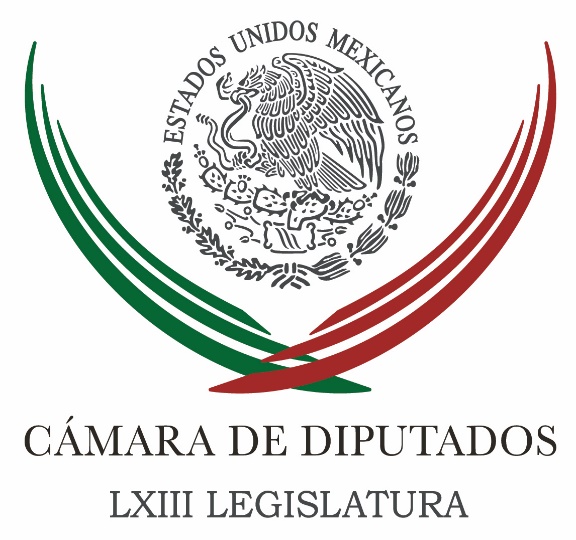 Carpeta InformativaSegundo CorteResumen: Normal que a días de elección arrecien ataques contra AMLO: PT-MorenaVotará senador del PRI por López ObradorAlega PGR imposibilidad de Comisión de VerdadNiega AMLO haber ofrecido a Cuauhtémoc Cárdenas la dirección de PemexFrente pide al gobierno federal luchar contra política migratoria de EEUULozoya arruinó a Pemex para que políticos hicieran negocios: Santiago Nieto Antorcha Campesina ofrece 2 millones de votos a MeadeTrump anuncia en Twitter que hablará con México por migración ilegal22 de junio de 2018TEMA(S): Información GeneralFECHA: 22/06/18HORA: 00:00NOTICIERO: MVS NoticiasEMISIÓN: Segundo CorteESTACIÓN: OnlineGRUPO: MVSNormal que a días de elección arrecien ataques contra AMLO: PT-MorenaEl vicecoordinador del PT-Morena en el Senado, Luis Humberto Fernández Fuentes, minimizó los señalamientos en contra de Morena por el supuesto gasto de más de 300 millones de pesos en “bots” para favorecer la imagen de Andrés Manuel López Obrador. En entrevista con MVS Noticias, Luis Humberto Fernández consideró “natural” que a, unos días de que se lleve a cabo la elección, arrecien los ataques contra del candidato de la coalición Juntos Haremos Historia.  Señaló que seguramente se presentarán más ataques de esta naturaleza, aunque, dijo, serán prácticamente para todos los partidos.El senador del PT-Morena advirtió que será muy difícil que se geste un fraude electoral, ya que, dijo, el margen ventaja de Andrés Manuel López Obrador es muy grande y se ha preparado una estructura muy amplia para la defensa del voto. ys/m.TEMA(S): Información GeneralFECHA: 22/06/2018HORA: NOTICIERO: ReformaEMISIÓN: Segundo CorteESTACION: OnlineGRUPO: 0Votará senador del PRI por López ObradorEl senador del PRI por Tabasco, Humberto Mayans Canabal, anunció que votará por Andrés Manuel López Obrador, candidato presidencial de Morena-PT-PES.En entrevista con XEVT, el legislador federal dijo que aunque votará por su paisano, continuará siendo priista."Yo soy senador por el PRI y voy a continuar en el PRI, sin embargo, el paisanaje cuenta. Yo voy a votar para el próximo primero de julio para Presidente de la República por Andrés Manuel López Obrador", expresó."Porque va a ser el primer Presidente tabasqueño en toda la historia de México, lo máximo que hemos llegado es esa tener un vicepresidente, José María Pino Suárez".Consideró que el abanderado de Morena se ha comprometido al rescate económico, social, político y de seguridad en Tabasco y el sur del País.Asimismo, Mayans aseveró que sufragará por el candidato de la misma coalición a la Gubernatura de Tabasco, Adan Augusto López Hernández."Adán está planteando la unidad, la reconciliación de todo Tabasco. Eso significa unirnos para poder enfrentar los retos que tenemos adelante los tabasqueños", indicó."Ya no podemos seguir peleando, los gobernadores de Tabasco -y este es la otra razón por la que voy a votar por él- han estado peleados o distantes con los Presidentes, no ha habido una buena relación y eso ha significado que la inversión federal haya caído totalmente en Tabasco".Afirmó que la relación entre el Gobernador y el Presidente permitirán garantizar recursos federales para el Estado.Mayans manifestó su respeto por los candidatos del PRI a la Presidencia y a la Gubernatura, José Antonio Meade y Gina Trujillo, respectivamente."Gina, es mi amiga, la respeto mucho, la quiero, yo creo que era la mejor candidata del PRI para la contienda electoral; Pepe Meade también es mi amigo, yo lo estimo y lo respeto", declaró. Duración 00’’, nbsg/m. TEMA(S): Información GeneralFECHA: 22/06/18HORA: 12.05NOTICIERO: Reforma EMISIÓN: Segundo CorteESTACIÓN: OnlineGRUPO: Reforma0Alega PGR imposibilidad de Comisión de VerdadLa PGR presentó un recurso en el que alega que existe "imposibilidad real, jurídica y material" para dar cumplimiento al amparo que ordena crear una Comisión de la Verdad y la Justicia para el caso Ayotzinapa y desconoce su investigación sobre la desaparición de 43 normalistas en Iguala.El incidente de imposibilidad fue presentado este jueves ante el Tercer Tribunal Unitario en Reynosa, al que corresponde supervisar el cumplimiento de cuatro amparos otorgados por el Primer Tribunal Colegiado del Décimo Noveno Circuito en favor de presuntos integrantes de Guerreros Unidos que confesaron el asesinato de los normalistas.El escrito de la PGR fue firmado por la Directora General de Asuntos Jurídicos de la dependencia, Carmen Lucía Sustaita Figueroa, y por Ignacio Gilberto Silva Hernández, director General de Control de Juicios de Amparo.Sabino Pérez García, magistrado del Tribunal Unitario, notificó hoy un acuerdo en el que ordena dar vista a las partes involucradas en los juicios de amparo, para que ofrezcan pruebas y aleguen lo que convenga a su interés en plazo de tres días hábiles."Transcurrido este plazo, dentro de los tres días siguientes se celebrará la audiencia en la que se recibirán y desahogarán las pruebas, se oirán los alegatos de las partes y, en su caso, se dictará la resolución correspondiente", dice el artículo 67 de la Ley de Amparo.La ley faculta al Magistrado Pérez García para resolver si considera que existe la imposibilidad alegada, pero cualquier resolución que dicte podrá ser impugnada mediante recurso de inconformidad, que podría ser atraído por la Suprema Corte de Justicia para aclarar en definitiva el tema.Mientras se tramita este incidente, lo que puede tomar varias semanas, las autoridades no estarán incurriendo en desacato de la orden de crear la Comisión, para lo cual hay un plazo de diez días que empezó a correr esta semana.Aunque el contenido del escrito de la PGR no se conoce públicamente, es previsible que la imposibilidad se alega en torno a la orden de crear una Comisión de la Verdad y la Justicia, que investigaría de nuevo el caso, y en la cual el Ministerio Público sería un mero auxiliar de la CNDH y los representantes de las víctimas.Este jueves, la Conferencia Nacional de Procuradores afirmó que la orden de crear la Comisión de la Verdad viola la Constitución, la división de Poderes y es un ejercicio excesivo de las facultades de un tribunal colegiado.El incidente de imposibilidad fue promovido en paralelo a una solicitud de aclaración de sentencia, que se presentó esta semana ante el propio tribunal colegiado.La solicitud de aclaración fue presentada por el Consejero Jurídico del Ejecutivo, Misha Granados, y por el diputado federal Edgar Romo, presidente de la Mesa Directiva de la Cámara de Diputados, a la que el tribunal pidió autorizar recursos para la Comisión.La aclaración de sentencia podría no ser tramitada por el tribunal colegiado, ya que ni Granados ni Romo fueron partes en los juicios de amparo.Otras secciones de las sentencias del tribunal colegiado corresponde cumplirlas al Segundo Tribunal Unitario en Matamoros.Este deberá anular los autos de formal prisión por delincuencia organizada contra Salvador Reza Jacobo, "El Wereke"; Felipe Rodríguez Salgado, "El Cepillo"; Gildardo López Astudillo, "El Gil" y Miguel Angel Bahena Landa, "El Chequel", integrantes de Guerreros Unidos que confesaron el secuestro, asesinato y quema de los normalistas en septiembre de 2014. ys/m.TEMA(S): Información GeneralFECHA: 22/06/18HORA: 10:09NOTICIERO: SDP NoticiasEMISIÓN: Segundo CorteESTACIÓN: OnlineGRUPO: TelevisaNiega AMLO haber ofrecido a Cuauhtémoc Cárdenas la dirección de PemexEl candidato presidencial de la coalición Juntos Haremos Historia (Morena-PT-PES), Andrés Manuel López Obrador, afirmó este jueves que no le ofreció la dirección de Petróleos Mexicanos a Cuauhtémoc Cárdenas en caso de ganar la elección del 1 de julio durante la reunión que sostuvieron ambos personajes el miércoles pasado.De gira por el estado de Durango, el morenista aseguró que dialogó con Cárdenas Solórzano sobre diversos temas pero nunca hubo ofrecimiento alguno, y que el líder histórico de la izquierda no busca ningún cargo en el próximo gobierno.De acuerdo con una nota del diario El Financiero, esta es la primera reunión desde el año 2012 de los dos personajes, que tiene como pasado común haber ocupado la Presidencia del PRD y la Jefatura de Gobierno de la Ciudad de México, además de que ambos fueron candidatos presidenciales por el partido del Sol Azteca.En otro tema, López Obrador se mostró abierto a que se investigue el supuesto pago de 58 millones de pesos a la impresión de un periódico de Morena, a un costo de casi 3 mil pesos por unidad.“Yo era presidente (del partido) y yo no recuerdo que se haya hecho eso. Además, no hay dinero para eso. De todas maneras estoy pidiendo que se investigue y si se demuestra que no es cierto, el periódico Reforma va a decir que se está equivocando”. ys/m.TEMA(S): Información GeneralFECHA: 22/06/18HORA: 00:00NOTICIERO: MVS NoticiasEMISIÓN: Segundo CorteESTACIÓN: OnlineGRUPO: MVS0Frente pide al gobierno federal luchar contra política migratoria de EEUUCandidatos al Congreso de la Unión de la coalición Por México al Frente llamaron al gobierno federal a tomar las riendas de la lucha internacional contra la política migratoria del gobierno de los Estados Unidos y evitar que se suscite una probable crisis humanitaria. En un pronunciamiento, los llamados “Frentistas en el Legislativo” presentaron un conjunto de propuestas para enfrentar la política migratoria de “tolerancia cero” del gobierno norteamericano y proteger los derechos de las familias que han sido separadas.Señalaron que es necesario solicitar la intervención de organismos internacionales, como la Oficina del Alto Comisionado de los Derechos Humanos de la ONU, la Organización de Estados Americanos y la Comisión Interamericana de Derechos Humanos. Emilio Álvarez Icaza, candidato al Senado de la República, expresó su preocupación ante la pasividad que ha mostrado el secretario de Relaciones Exteriores, Luis Videgaray, quien, dijo, ha puesto mayor interés en el futbol que en la defensa de los niños migrantes y sus familias.Por su parte, la también candidata al Senado, Xóchitl Gálvez, lamentó que el gobierno mexicano no esté mostrando la sensibilidad necesaria para atender la situación que enfrentan los niños migrantes en la unión americana.Los “Frentistas en el Legislativo” advirtieron que no estamos frente a un retiro de la posición del presidente Donald Trump, sino ante un repliegue táctico por las críticas que recibió su política de “tolerancia cero”. Resaltaron que el mandatario estadounidense seguirá “dando la pelea”, por lo que, señalaron, no se puede dejar de presionar desde el foro internacional para defender a todos los menores que se han visto afectados. ys/m.TEMA(S): Información GeneralFECHA: 22/06/18HORA: 13:44NOTICIERO: Milenio.comEMISIÓN: Segundo CorteESTACION: InternetGRUPO: MilenioLozoya arruinó a Pemex para que políticos hicieran negocios: Santiago Nieto Lorena López, reportera: El ex fiscal electoral Santiago Nieto aseguró que lo enorgullece que Emilio Lozoya lo haya denunciado por la supuesta sustracción de documentos del expediente Odebrecht y acusó al ex director de Pemex de haber dejado en la ruina a la petrolera “para que miembros de la clase política establecieran empresas recientes relacionadas con el petróleo y la energía eléctrica”.Nieto negó haber sustraído algún documento de la investigación del caso Odebrecht y aseguró que cuando dijo que en sus documentos no aparece el nombre de Javier Jiménez Espriú, propuesto por López Obrador como secretario de Comunicaciones, se refería a las anotaciones hechas tras leer el expediente y de información pública como las declaraciones de ejecutivos de la empresa brasileña a las autoridades de ese país en 2016. En conferencia de prensa en el INE, acompañado de directivos del partido Morena, el ex titular de la Fiscalía Especializada para la Atención de Delitos Electorales (Fepade) dijo que cuando fue removido por el encargado del despacho de la Procuraduría General de la República no pudo regresar a su oficina y todos los expedientes se encuentran con el resguardo de cada Ministerio Público, además de que su acta de entrega-recepción fue aprobada por la Contraloría Interna y no incluye documentos de los expedientes, sino datos de las principales investigaciones. Masn/mTEMA(S): Información GeneralFECHA: 22/06/18HORA: 13:26NOTICIERO: El Universal.comEMISIÓN: Segundo CorteESTACION: InternetGRUPO: El UniversalAntorcha Campesina ofrece 2 millones de votos a Meade
Ariadna García, reportera: La organización Antorcha Campesina cuenta con 2 millones 100 mil votos que serán destinados a José Antonio Meade, aseguró el dirigente de esta organización, Aquiles Córdova Morán.Los antorchistas organizaron un mitin masivo a donde llevaron, incluso, a estudiantes de la Secundaria Técnica 88 de Puebla, adolescentes cuyas edades oscilan entre 14 y 15 años, que no votan.Córdova Morán llamó a sus huestes a votar por José Antonio Meade, a cumplirle y con ello honrar la palabra que Antorcha Campesina dio al presidenciable priista. Masn/mTEMA(S): Información GeneralFECHA: 22/06/2018HORA: 09:21NOTICIERO: Noticieros TelevisaEMISIÓN: Segundo CorteESTACION: OnlineGRUPO: Televisa0Trump anuncia en Twitter que hablará con México por migración ilegalEl presidente Donald Trump anunció este viernes a través de su cuenta de Twitter que hablará con México e hizo referencia al Tratado de Libre Comercio de América del Norte (TLCAN) y a los migrantes que cruzan la frontera sur de Estados Unidos.El tuit dice: “80% de las exportaciones de México viene a Estados Unidos. Ellos cuentan totalmente con nosotros, lo que está bien para mí. Ellos tienen, sin embargo, leyes migratorias muy fuertes. EU tiene leyes migratorias patéticamente débiles e ineficaces, que los demócratas se rehúsan ayudarnos a arreglar. Hablaré con México!”.En un segundo mensaje, Donald Trump señala que Estados Unidos debe mantener una frontera sur fuerte y que no pueden permitir que Estados Unidos sea invadido por inmigrantes ilegales mientras los demócratas dicen sus historias engañosas de tristeza y dolor, con la esperanza de que esto les ayude en sus elecciones. “Obama y otros tenían las mismas imágenes y no hicieron nada al respecto!”, enfatiza Trump en su tuit.Apenas ayer, el presidente estadounidense arremetió contra México e insistió en que su país vecino no hace nada para frenar la migración ilegal a Estados Unidos. Durante una reunión con su gabinete, Donald Trump reiteró que México no ha hecho nada para ayudar a Estados Unidos, porque aunque “tienen muy buenas leyes” no hacen nada para frenar la migración.México no hace nada por nosotros en materia migratoria”, dijo y agregó que los coyotes y traficantes de personas son “puras joyitas que nos llegan de México”.Trump habló de los niños migrantes, que muchas veces van acompañados de coyotes, a los que calificó como gente “mala” y traficantes de personas. Enfatizó que la crisis migratoria es gravísima y que data del año 2015, durante la administración de Barack Obama.Aseguró que pedirá a su Gobierno que actúe para reunificar a las familias inmigrantes que han sido separadas desde el pasado mes de abril, una situación que afecta a más de 2.300 niños.Con información de Noticieros Televisa. Duración 00’’, nbsg/m. Carpeta InformativaTercer CorteResumen: Pide MORENA auditoría a gasto irregular en la SEPNo permitir que violencia ponga en riesgo elección, piden diputados del PRDMéxico, lejos del crecimiento económicoPide PRI a PGR investigar a Santiago Nieto por caso OdebrechtEl peor riesgo de una elección es la violencia: CórdovaAMLO estima definir amnistía en diciembreLa estructura del PRI y los indecisos darán victoria a Meade: CNOPReparten tarjetas de programa propuesto por Anaya, candidato lo desconoce22 de junio de 2018TEMA(S): Trabajo LegislativoFECHA: 22/06/18HORA: NOTICIERO: Noticias MVSEMISIÓN: Tercer CorteESTACION: Online:GRUPO: Noticias MVS0Pide MORENA auditoría a gasto irregular en la SEPAngélica Melín Campos, reportera: La fracción parlamentaria del Movimiento de Regeneración Nacional (MORENA) en la Cámara de Diputados solicitó que la Comisión Permanente del Congreso pida a la Auditoría Superior de la Federación (ASF), revisar el gasto de la Secretaría de Educación Pública (SEP) en “Apoyos a Centros y Organizaciones de Educación”.El diputado Juan Romero, argumentó que hay variaciones inusuales en los recursos destinados a ese rubro por parte de la SEP, y por ello, es necesario qué uso se está dando al presupuesto de esa dependencia.Indicó que, a consideración de su bancada, el uso de las partidas destinadas a la SEP ha sido poco transparente y ha registrado movimientos que resultan extraños.La solicitud específica es que el órgano fiscalizador aplique auditorías de desempeño y de tipo forense al gasto en la SEP en el presente sexenio, a fin de conocer qué asignaciones hizo la dependencia a delegaciones, instituciones, centros y planteles educativos contemplados en el rubro de “Apoyos a Centros y Organizaciones de Educación”.“Se reflejan fuertes incrementos en algunos programas y ajustes a la baja en otros, en una administración que no mostró ningún interés en hacer un trabajo de planeación que considere la consistencia entre los recursos solicitados y los ejercidos, para cumplir con los objetivos fundamentales de esa dependencia que ha sido la principal operadora de la Reforma Educativa”, recalcó.El diputado Romero Tenorio añadió que el gasto de la dependencia en el sexenio saliente ha sido excesivo, poco claro y desordenado, por lo que es necesario aclararlo.Puntualizó que el dinero destinado a la partida “U080 Apoyos a Centros y Organizaciones de Educación” llama la atención, ya que en 2014 se le autorizaron mil 957 millones de pesos, pero se solicitó una ampliación que llegó casi a los 31 mil millones de pesos; mientras el presupuesto a otros programas como el de Becas, sufrió recortes.Añadió que en años posteriores ocurrió lo mismo con el rubro de “Apoyos a Centros y Organizaciones de Educación”. Como ejemplo, refirió que en 2017, la SEP pidió asignarle 589 millones de pesos, pero el gasto ejercido al final del año fue de 24 mil 172 millones de pesos.En este 2018 se le asignaron en el Presupuesto de Egresos poco más de tres mil millones de pesos, y en el primer trimestre del año, esa cifra se modificó a la alza, hasta alcanzar los seis mil 582 millones de pesos, recalcó.Por lo anterior, es preciso que la SEP aclare el incremento inusual y constante a esa partida y justifique cómo se utilizó el dinero público. “No es aceptable que esa dependencia solicite obsesivamente un presupuesto, para al final gastar decenas de miles de millones de pesos adicionales”, criticó. dlp/mTEMA(S): Trabajo LegislativoFECHA: 22/06/18HORA: NOTICIERO: Noticias MVSEMISIÓN: Tercer CorteESTACION: Online:GRUPO: Noticias MVS0No permitir que violencia ponga en riesgo elección, piden diputados del PRDAngélica Melín Campos, reportera: La fracción parlamentaria del Partido de la Revolución Democrática (PRD) en la Cámara de Diputados pidió no permitir que los más recientes hechos violentos en Michoacán y otros puntos del país, pongan en riesgo la elección del 1 de julio, e infundan miedo entre la población para no ejercer el derecho al voto.El vicecoordinador Jesús Zambrano señaló que la mayoría de la sociedad no puede doblegarse ante los delincuentes, aunque advirtió que hasta el momento, se han registrado aproximadamente 120 muertes en el marco de las campañas electorales.De gira en Michoacán, el congresista condenó los homicidios de tres candidatos, registrados en el transcurso de la semana y señaló que el perredismo exige una investigación pronta, a fin de dar con los responsables.Tras expresar el respaldo del partido a las decisiones del gobernador Silvano Aureoles, de reforzar la seguridad en el estado, Zambrano Grijalva dijo que si es necesario solicitar que las Fuerzas Armadas hagan rondines y colabore en vigilar la jornada del 1 de julio, para garantizar la seguridad de candidatos y votantes, así se hará.Respecto a las declaraciones del fundador de las autodefensas de Tepalcatepec, en Michoacán, José Manuel Mireles, también vinculado al Movimiento de Regeneración Nacional (MORENA), respecto a que si hubiese un “narcoestado”, algunas comunidades del país tendrían agua, luz y escuelas, el legislador perredista calificó esos dichos como “temerarios”.Al rechazar esas aseveraciones, el diputado Zambrano enfatizó que ningún grupo delincuencial ni ningún “narcoestado” deben imponerse el 1 de julio.El crimen organizado resquebraja a la sociedad y por ello son inaceptables las declaraciones de Mireles, que por más simpatizantes que tenga y por más destacado que sea, no puede pronunciarse en ese sentido.El legislador del Sol Azteca señaló que los pronunciamientos en el marco del cierre de las campañas, deberían centrarse en llamar a votar a la población, a que nadie se quede en casa por temor y a que todos participen en la definición del futuro del país. “Que voten no por hartazgo, sino con la cabeza y el corazón en la mano”, remarcó. dlp/mTEMA(S): Trabajo LegislativoFECHA: 22/06/18HORA: 17:03NOTICIERO: Excelsior.comEMISIÓN: Tercer CorteESTACIÓN: Online GRUPO: Excélsior0México, lejos del crecimiento económicoEl informe del Centro de Estudios Sociales y de Opinión Pública de la Cámara de Diputados refiere que factores geopolíticos y económicos motivan una baja en el crecimiento económicoANDREA MERAZ.- CIUDAD DE MÉXICO. A pesar de la cooperación económica y las asesorías técnicas que México recibe de forma internacional, el país no tiene desarrollo económico.Según un informe del Centro de Estudios Sociales y de Opinión Pública (CESOP) de la Cámara de Diputados, factores geopolíticos y económicos motivan una baja en el crecimiento del país que “se espera que se extienda al menos hasta 2018”.Mitad de niños mexicanos viven en pobreza: UnicefAunque para 2001 México y otras economías tuvieron un impulso positivo, que les valió a países como Chile y Uruguay alcanzar la categoría de naciones con ingreso alto, posteriormente no pudo mantenerse.Por el contrario, para naciones como Argentina, Brasil, México y Sudáfrica, esta perspectiva negativa implica un retroceso en el nivel de su INB per cápita de entre 6 y 9 años, lo que las revierte de la inercia positiva que tanto les costó adquirir tras la crisis bancaria de 2001 y que además los aleja indefinidamente de lograr su consolidación de Estados con ingreso alto”, refiere el documento.En el informe México sin desarrollo económico a pesar de la cooperación internacional financiera y la asesoría técnica, recuerda que Chile y Uruguay lograron salir de la lista de países elegibles para recibir los flujos de la asistencia oficial para el desarrollo (ODA, por sus siglas en inglés), pero no así nuestro país tras décadas de apoyo.   Jam/mTEMA(S): Trabajo LegislativoFECHA: 22/06/18HORA: 15:08NOTICIERO: Enfoque NoticiasEMISIÓN: Tercer CorteESTACION: Online:GRUPO: Enfoque Noticias0Pide PRI a PGR investigar a Santiago Nieto por caso OdebrechtGerardo Cedillo, reportero: La bancada del PRI en el Senado demandó a la Procuraduría General de la República que investigue al ex titular de la Fepade, Santiago Nieto Castillo, por su probable responsabilidad en el delito de abuso de confianza e inicie una causa penal por mal uso de información reservada (del caso Odebrecht) que no debe estar en su poder.Los senadores priístas fundamentaron su petición al recordar que el 13 de junio pasado, luego de que el candidato José Antonio Meade Kuribreña refirió que el empresario Javier Jiménez Espriú tenía vínculos con el caso de corrupción de la empresa Odebrecht, porque su esposa como su familia política son socias de la empresa Idesa, el ex fiscal Especializado para la Atención de Delitos Electorales publicó en su cuenta de Twitter un mensaje en el que negó los vínculos del empresario con este asunto.Nieto Castillo escribió el siguiente tuit:“Revisé mis documentos del caso #Odebrecht. No aparece Jiménez Espriú. Aparecen transferencias al menos por 16 millones de dólares a cuentas en Antigua, Mónaco, Suiza para empresas como Zecapan S.A., Latín American Asia Capital Holding, Innovation R. E. Atrás de todo: Emilio Lozoya”.Los priístas dijeron que se observa que Santiago Nieto utilizó información a la que tuvo acceso como ex fiscal especializado y emitió una declaración como si todavía ocupara el cargo.Recordaron que Nieto Castillo tuvo conocimiento del caso Odebrecht con motivo de su cargo como fiscal especializado y por tanto tenía la obligación de conducir una investigación eficaz, transparente y diligente.A la par que también, señalaron, tenía la obligación de cuidar aquellos datos sensibles que pudieran poner en riesgo la investigación o violentar los derechos humanos de cualquiera de las partes en el proceso.Expusieron que el ex fiscal presumió de la culpabilidad de Emilio Lozoya, ex director de Pemex, violentando el principio de presunción de inocencia.Hecho, que en un primer momento le valió la destitución como fiscal especializado. A su vez, Nieto Castillo reveló información sobre montos, cuentas bancarias y empresas relacionadas con el caso para nuevamente buscar el perjuicio de Lozoya Austin.Insistieron que ante estas evidencias se presume que el ex fiscal incurrió en los siguientes delitos federales:Revelación de secretos, previsto en el artículo 210; ejercicio ilícito de la función pública, previsto en el artículo 214, concretamente en la fracción II que alude a que se continúen ejerciendo funciones públicas cuando ha sido destituido del cargo; artículo 250, referente a usurpación de funciones públicas y abuso de confianza en los términos del artículo 385, todos del Código Penal Federal. dlp/mTEMA(S): Información GeneralFECHA: 22/06/18HORA: 16:41NOTICIERO: Milenio.comEMISIÓN: Tercer CorteESTACION: Online:GRUPO: Milenio.com0El peor riesgo de una elección es la violencia: CórdovaLorena López, reportera: No hay nada peor que enfrentar una elección con incertidumbre generada por la violencia y especular con el propósito que tiene, por ello las autoridades deben generar condiciones adecuadas y esclarecer todos los crímenes de candidatos, aseguró el consejero presidente del INE, Lorenzo Córdova.Aclaró que la violencia no se detonó por el proceso electoral, sino que ya estaba ahí y basta recordar que el año pasado fue el más violento en la historia del país, pero eso no implica que los comicios se encuentren en riesgo de descarrilarse por la violencia.Luego de que la magistrada presidenta del Tribunal Electoral, Janine Otálora advirtió que el crimen organizado decide quiénes deben estar en la boleta electoral, Lorenzo Córdova expresó que “justo para eso tenemos que trabajar todas las instituciones del Estado para que quienes decidan quiénes son los que nos van a gobernar y cuáles son los proyectos políticos que tendrán que aplicarse en los futuros ciclos de gobierno, sean justamente los ciudadanos”.Consideró que la democracia es némesis de la violencia y que no se ha detenido la organización de las elecciones por la inseguridad, “pero esto implica, repito, un llamado enfático a las autoridades responsables de la seguridad para que las condiciones para que ello ocurra, efectivamente se den”.Expresó que es responsabilidad de las instancias de seguridad federal, local y municipal generar condiciones para la democracia. “Nada peor para enfrentar un proceso electoral que la incertidumbre, la especulación respecto de los propósitos de la violencia que existe en nuestro país tiene para generar condiciones idóneas en el proceso electoral. Es decir, tienen que aclararse estos asuntos, tiene que investigarse, tiene que sancionarse a los responsables; de eso se trata al final del día, del Estado de Derecho del que depende la democracia”, dijo.Córdova informó que aproximadamente 36 candidatos solicitaron protección personal a las autoridades federales y que suman 25 los candidatos y precandidatos asesinados.El consejero presidente también aclaró que la hora a la cual el INE difundirá las cifras del conteo rápido de la elección presidencial será fijada por la ciencia, porque los integrantes del Comité Técnico, una vez que el análisis de la muestra de siete mil 700 casillas, cuente con una tendencia.Además dijo que no se prevé presencia policiaca en las casillas ubicadas en zonas violentas, sino que se realizará un despliegue disuasivo de fuerzas del orden, para contar el 1 de julio con capacidad de respuesta, cuando la autoridad eventualmente lo solicite a las autoridades de seguridad dlp/mTEMA(S): Partidos PolíticosFECHA: 22/06/18HORA: 17:45NOTICIERO: 24 Horas.mxEMISIÓN: Tercer CorteESTACIÓN: Online GRUPO: 24 horas0AMLO estima definir amnistía en diciembreLópez Obrador lamentó que se sigan asesinando candidatos, pese a ello llamó a no dejar de participar en los comiciosDIANA BENÍTEZ.- La posibilidad de la amnistía podría quedar definida para el primero de diciembre, estimó Andrés Manuel López Obrador, candidato presidencial de la coalición Juntos Haremos Historia (Morena, PT, PES), en entrevista con medios de comunicación, luego de su cierre de campaña en Ciudad Victoria, Tamaulipas.El candidato indicó que así como plantea que se hará una consulta para el Nuevo Aeropuerto, a partir de que triunfe se estará consultado a especialistas y religiosos sobre el plan de seguridad.A pregunta de los medios de que si al término de ese periodo se definiría si se aplica amnistía o no, el morenista replicó: “Sí, ya para el primero de diciembre se tiene todo el programa de seguridad“.En el acto, un grupo de familiares de desaparecidos le entregó un documento, por lo que se comprometió a atender los casos de desapariciones.“Formalmente se reconoce que hay 36 mil desaparecidos pero los familiares dicen que son más, aun con la cifra oficial son muchísimos. Por eso mi llamado a la paz.“Además, lamentó que se sigan asesinando candidatos, pese a ello llamó a no dejar de participar en los comicios.“Es por culpa del régimen corrupto del PRIAN, es el saldo de esta política inhumana que se ha aplicado desde los tiempos de (Carlos) Salinas hasta la fecha, y llama la atención que todavía, quienes han impulsado esa política inhumana quieran mantener el régimen más tiempo. Jam/mTEMA(S): Partidos PolíticosFECHA: 22/06/18HORA: 14:33NOTICIERO: 24 HORASEMISIÓN: Tercer CorteESTACION: Online:GRUPO: 24 HORAS0La estructura del PRI y los indecisos darán victoria a Meade: CNOPRedacción: Con el respaldo del voto duro y la estructura del PRI -la más poderosa de México- además de los votantes indecisos y simpatizantes de PAN y PRD decepcionados con Ricardo Anaya, José Antonio Meade ganará la elección del próximo 1 de julio.Así lo aseguró Arturo Zamora, líder nacional de la Confederación Nacional de Organizaciones Populares (CNOP), basado en los recientes análisis elaborados por dicha organización, las cuales registran que Meade es el candidato que más ha crecido en las encuestas en los últimos días.Entre los factores que hacen prever una victoria de Meade, se cuentan el voto duro y la estructura territorial del PRI y el hecho de que una buena parte de los ciudadanos que están decidiendo el sentido de su voto en estos días se están decantando por el abanderado tricolor.Zamora se refirió al hecho de que análisis internos del partido demuestran que un porcentaje importante de votantes “cambiantes” –incluyendo simpatizantes panistas y perredistas que están decepcionados por los escándalos de Ricardo Anaya y su desplome en las encuestas están considerando ejercer su voto útil por Pepe Meade.En ese sentido, explicó que muchos panistas y perredistas han manifestado públicamente la decepción que les genera la campaña de su candidato. Recordó que varios gobernadores, incluso, han hecho llamados a llevar a cabo una refundación del PAN, y como es de conocimiento público, Silvano Aureoles del PRD, se ha sumado abiertamente a la campaña de José Antonio Meade.“Somos más los mexicanos que no queremos que llegue el populismo y el autoritarismo a nuestro país”, dijo Zamora.“Es momento de que panistas y perredistas que se sientan traicionados, defraudados y decepcionados del candidato del Frente se sumen al proyecto ganador de Pepe Meade, pues es el único que verdaderamente puede vencer a López Obrador en las urnas”, añadió. dlp/mTEMA(S): Información GeneralFECHA: 22/06/18HORA: 18:23NOTICIERO: Excélsior.comEMISIÓN: Tercer CorteESTACION: InternetGRUPO: ImagenReparten tarjetas de programa propuesto por Anaya, candidato lo desconoceHéctor Figueroa, reportero: El candidato presidencial de la coalición ‘Por México al Frente’, Ricardo Anaya, reconoció que parte de la estrategia de su gobierno será el plan de Ingreso Básico Universal, el cual busca que todos los mexicanos mayores de 18 años cuenten con un recurso mínimo de mil 500 pesos al mes como apoyo.Sin embargo, Anaya dijo desconocer que ya se estén entregando tarjetas de débito de este plan, pero subrayó que el proyecto está en pie y que lo llevará a cabo si logra la victoria electoral el próximo 1 de julio.Un prototipo de estas tarjetas ya empezó a ser distribuidas esta semana, aunque no han sido activadas.“Desde el arranque de campaña expliqué lo que es un Ingreso Básico Universal, cómo es que esto se ha estado ya pilotando, probando en otras partes del mundo. Porque ha sido exitoso en otras partes del mundo, al contrario, ha sido una política pública muy sensata", dijo.Anaya continuó con sus cierres regionales de campaña en Los Cabos y Mexicali, con actos masivos donde estuvieron presentes simpatizantes y militantes del PAN, PRD y Movimiento Ciudadano.SIN SEGURIDAD DEL GOBIERNO FEDERALInformó que hasta el momento no ha recibido comunicación del Gobierno Federal para brindarle seguridad personal, y comentó que los esquemas de seguridad y protección deben de ser para todos los ciudadanos, no solo para los candidatos.“No, no me han buscado, y yo le reitero al gobierno que no se trata solamente de darle seguridad a candidatos, se trata de darle seguridad a la gente. Este último mes que acaba de terminar vuelve a ser el mes más violento en la historia de México, este año va a terminar con una cifra superior a la del año pasado, ya es insostenible", afirmó.Respecto a la relación con Estados Unidos, el candidato presidencial dijo que el gobierno mexicano debe dejar a un lado la sumisión ante Washington y defender con mayor firmeza a los connacionales. Masn/m